OMB Control Numbers 1545-2229, Excluded Services & Other Covered Services: Your Rights to Continue Coverage: The Consolidated Omnibus Budget Reconciliation Act of 1985 (COBRA), as amended, requires that certain Participants as specified below may elect to continue participation as a temporary extension of medical coverage (hereinafter "continuation coverage") upon payment of a monthly premium by the Participant in certain instances where participation in the Plan would otherwise be terminated. It is the responsibility of an Employee, a participating Spouse or Dependent (hereinafter referred to as a “qualified beneficiary”) to notify the Human Resources Department in writing of any of the following events within sixty (60) days of the event:  Divorce or legal separation from the Employee or Retired Employee;Parents’ divorce or legal separation;The dependent Child ceases to be a Dependent as defined;A second qualifying event that occurs while on COBRA;Notice that a qualified beneficiary is entitled to a disability extension; orNotice that a qualified beneficiary is no longer disabled as determined by the Social Security Administration.Failure to notify the Human Resources Department as required will result in the forfeiture of the qualified beneficiary’s (as applicable) rights to continuation coverage. Your Grievance and Appeals Rights: If you have a complaint or are dissatisfied with a denial of coverage for claims under your plan, you may be able to appeal or file a grievance.  For questions about your rights, this notice, or assistance, you can contact: The Health Plan at 1-888-816-3096. Language Access Services:  Spanish (Español): Para obtener asistencia en Español, llame al 1-888-816-3096. About these Coverage Examples: These examples show how this plan might cover medical care in given situations. Use these examples to see, in general, how much financial protection a sample patient might get if they are covered under different plans. Managing type 2 diabetes (routine maintenance of  a well-controlled condition) Amount owed to providers: $7540		Amount owed to providers: $5400Plan Pays: $5740				Plan Pays: $5740Patient pays $1800				Patient Pays:  $1450	Patient Pays:					Patient Pays:Questions and answers about the Coverage Examples: What are some of the assumptions behind the Coverage Examples?  Costs don’t include premiums.Sample care costs are based on national averages supplied by the U.S. Department of Health and HumanServices, and aren’t specific to a particular geographic area or health plan.The patient’s condition was not an excluded or pre-existing condition.All services and treatments started and ended in the same coverage period.There are no other medical expenses for any member covered under this plan.Out-of-pocket expenses are based only on treating the condition in the example.The patient received all care from innetwork providers.  If the patient had received care from out-of-network providers, costs would have been higher.What does a Coverage Example show? For each treatment situation, the Coverage Example helps you see how deductibles, copayments, and coinsurance can add up. It also helps you see what expenses might be left up to you to pay because the service or treatment isn’t covered or payment is limited.  Does the Coverage Example predict my own care needs?  No. Treatments shown are just examples. The care you would receive for this condition could be different based on your doctor’s advice, your age, how serious your condition is, and many other factors.  Does the Coverage Example predict my future expenses? No. Coverage Examples are not cost estimators. You can’t use the examples to estimate costs for an actual condition. They are for comparative purposes only. Your own costs will be different depending on the care you receive, the prices your providers charge, and the reimbursement your health plan allows. Can I use Coverage Examples to compare plans?  Yes. When you look at the Summary of Benefits and Coverage for other plans, you’ll find the same Coverage Examples. When you compare plans, check the “Patient Pays” box in each example. The smaller that number, the more coverage the plan provides.Are there other costs I should consider when comparing plans? Yes. An important cost is the premium you pay.  Generally, the lower your premium, the more you’ll pay in out-ofpocket costs, such as copayments, deductibles, and coinsurance. You should also consider contributions to accounts such as health savings accounts (HSAs), flexible spending arrangements(FSAs) or health reimbursement accounts (HRAs) that help you pay out-of-pocket expenses.This is only a summary and is not a guarantee of payment. Benefits will be based on eligibility and 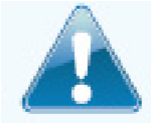 plan limitations at the time services are rendered. If you want more detail about your coverage and costs, you can get the complete terms in the policy or plan document by calling 304-348-8015. This is only a summary and is not a guarantee of payment. Benefits will be based on eligibility and plan limitations at the time services are rendered. If you want more detail about your coverage and costs, you can get the complete terms in the policy or plan document by calling 304-348-8015. This is only a summary and is not a guarantee of payment. Benefits will be based on eligibility and plan limitations at the time services are rendered. If you want more detail about your coverage and costs, you can get the complete terms in the policy or plan document by calling 304-348-8015. Important Questions Answers Why this Matters: What is the overall deductible? $300 person/ $600 family Doesn’t apply to preventive care. You must pay all the costs up to the deductible amount before this plan begins to pay for covered services you use. See the chart starting on page 2 for how much you pay for covered services after you meet the deductible. Are there other deductibles for specific services? NoIs there an out–of– pocket limit on my expenses? $1,500 person/ $3,000 family The out-of-pocket limit is the most you could pay during a coverage period for your share of the cost of covered services. This limit helps you plan for health care expenses. What is not included in the out–of–pocket limit? Premiums, balance-billed charges, chiropractic care, physical therapy, occupational therapy and health care this plan doesn’t cover. Even though you pay these expenses, they don’t count toward the out-of-pocket limit. Is there an overall annual limit on what the plan pays? No The chart starting on page 2 describes any limits on what the plan will pay for specific covered services. Does this plan use a network of providers? Yes, the primary network is The Health Plan. You can call 1-888-816-3096 or visit healthplan.org. The preferred hospital is CAMC. The secondary network outside of WV is First Health, call 1-800-226-5116 or visit myfirsthelath.com for a list of participating providers. If you use an in-network doctor or other health care provider, this plan will pay some or all of the costs of covered services. Be aware, your in-network doctor or hospital may use an out-of-network provider for some services.  Plans use the term in-network, preferred, or participating for providers in their network.  See the chart starting on page 2 for how this plan pays different kinds of providers. Do I need a referral to see a specialist? No. You can see the specialist you choose without permission from this plan. Are there services this plan doesn’t cover? Yes. Some of the services this plan doesn’t cover are listed on page 4. See your policy or plan document for additional information about excluded services.  •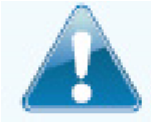 Copayments are fixed dollar amounts (for example, $15) you pay for covered health care, usually when you receive the service.Copayments are fixed dollar amounts (for example, $15) you pay for covered health care, usually when you receive the service.Copayments are fixed dollar amounts (for example, $15) you pay for covered health care, usually when you receive the service.Copayments are fixed dollar amounts (for example, $15) you pay for covered health care, usually when you receive the service.Copayments are fixed dollar amounts (for example, $15) you pay for covered health care, usually when you receive the service.•Coinsurance is your share of the costs of a covered service, calculated as a percent of the allowed amount for the service. For example, if the plan’s allowed amount for an overnight hospital stay is $1,000, your coinsurance payment of 20% would be $200.  This may change if you haven’t met your deductible.Coinsurance is your share of the costs of a covered service, calculated as a percent of the allowed amount for the service. For example, if the plan’s allowed amount for an overnight hospital stay is $1,000, your coinsurance payment of 20% would be $200.  This may change if you haven’t met your deductible.Coinsurance is your share of the costs of a covered service, calculated as a percent of the allowed amount for the service. For example, if the plan’s allowed amount for an overnight hospital stay is $1,000, your coinsurance payment of 20% would be $200.  This may change if you haven’t met your deductible.Coinsurance is your share of the costs of a covered service, calculated as a percent of the allowed amount for the service. For example, if the plan’s allowed amount for an overnight hospital stay is $1,000, your coinsurance payment of 20% would be $200.  This may change if you haven’t met your deductible.Coinsurance is your share of the costs of a covered service, calculated as a percent of the allowed amount for the service. For example, if the plan’s allowed amount for an overnight hospital stay is $1,000, your coinsurance payment of 20% would be $200.  This may change if you haven’t met your deductible.•The amount the plan pays for covered services is based on the allowed amount. If an out-of-network provider charges more than the allowed amount, you may have to pay the difference. For example, if an out-of-network hospital charges $1,500 for an overnight stay and the allowed amount is $1,000, you may have to pay the $500 difference. (This is called balance billing.)The amount the plan pays for covered services is based on the allowed amount. If an out-of-network provider charges more than the allowed amount, you may have to pay the difference. For example, if an out-of-network hospital charges $1,500 for an overnight stay and the allowed amount is $1,000, you may have to pay the $500 difference. (This is called balance billing.)The amount the plan pays for covered services is based on the allowed amount. If an out-of-network provider charges more than the allowed amount, you may have to pay the difference. For example, if an out-of-network hospital charges $1,500 for an overnight stay and the allowed amount is $1,000, you may have to pay the $500 difference. (This is called balance billing.)The amount the plan pays for covered services is based on the allowed amount. If an out-of-network provider charges more than the allowed amount, you may have to pay the difference. For example, if an out-of-network hospital charges $1,500 for an overnight stay and the allowed amount is $1,000, you may have to pay the $500 difference. (This is called balance billing.)The amount the plan pays for covered services is based on the allowed amount. If an out-of-network provider charges more than the allowed amount, you may have to pay the difference. For example, if an out-of-network hospital charges $1,500 for an overnight stay and the allowed amount is $1,000, you may have to pay the $500 difference. (This is called balance billing.)•This plan may encourage you to use The Health Plan providers by charging you lower deductibles, copayments and coinsurance amounts.This plan may encourage you to use The Health Plan providers by charging you lower deductibles, copayments and coinsurance amounts.This plan may encourage you to use The Health Plan providers by charging you lower deductibles, copayments and coinsurance amounts.This plan may encourage you to use The Health Plan providers by charging you lower deductibles, copayments and coinsurance amounts.This plan may encourage you to use The Health Plan providers by charging you lower deductibles, copayments and coinsurance amounts.Common  Medical Event Common  Medical Event Services You May Need Your Cost If You Use an  In-network Provider Your Cost If You Use an  Out-of-network Provider Limitations & Exceptions Limitations & Exceptions If you visit a health care provider’s office or clinic If you visit a health care provider’s office or clinic Primary care visit to treat an injury or illness 20% after the deductible is met. 40% after the deductible is met. If you visit a health care provider’s office or clinic If you visit a health care provider’s office or clinic Specialist visit 20% after the deductible is met. 40% after the deductible is met. If you visit a health care provider’s office or clinic If you visit a health care provider’s office or clinic Other practitioner office visit 20% after the deductible is met. 40% after the deductible is met. If you visit a health care provider’s office or clinic If you visit a health care provider’s office or clinic Preventive care/screening/immunization 100% Not Covered Refer to Summary Plan Description for frequency limitations. Refer to Summary Plan Description for frequency limitations. If you have a test If you have a test Diagnostic test (x-ray, blood work) 20%- CAMC/ 25%-Network, after the deductible is met. 40% after the deductible is met. If you have a test If you have a test Imaging (CT/PET scans, MRIs) 20%- CAMC/ 25%-Network, after the deductible is met. 40% after the deductible is met. Common  Medical Event Services You May Need Your Cost If You Use an  In-network Provider Your Cost If You Use an  Out-of-network Provider Limitations & Exceptions If you need drugs to treat your illness or condition More information about prescription drug coverage is available at www.LDIRx.com. Generic drugs $5 plus 20% of balance $5 plus 20% of balance $50 individual/$100 family deductible applies. If you need drugs to treat your illness or condition More information about prescription drug coverage is available at www.LDIRx.com. Preferred brand drugs $20 plus 20% of balance; If generics are available: $35 plus 20% of balance $20 plus 20% of balance; If generics are available: $35 plus 20% of balance $50 individual/$100 family deductible applies. If you need drugs to treat your illness or condition More information about prescription drug coverage is available at www.LDIRx.com. Non-preferred brand drugs $35 plus 20% of balance $35 plus 20% of balance $50 individual/$100 family deductible applies. If you need drugs to treat your illness or condition More information about prescription drug coverage is available at www.LDIRx.com. Specialty drugs $100 Maximum Copay $100 Maximum Copay $50 individual/$100 family deductible applies. If you have outpatient surgery Facility fee (e.g., ambulatory surgery center) 20% after the deductible is met. 40% after the deductible is met. If you have outpatient surgery Physician/surgeon fees 20% after the deductible is met. 40% after the deductible is met. If you need immediate medical attention Emergency room services 100% after a $50 copay for true medical emergencies. 80% after a $50 copay for non-medical emergencies subject to the deductible. 100% after a $50 copay. 60% after a $50 copay for non-medical emergencies subject to the deductible. Copay waived if admitted directly from the Emergency Room. If you need immediate medical attention Emergency medical transportation 100% no Deductible (Emergency) / 80%, after deductible (nonemergency) 100% no Deductible (Emergency) / 60%, after deductible (nonemergency) If you need immediate medical attention Urgent care 100% after a $25 copay. 40% after the deductible is met. Common  Medical Event Services You May Need Your Cost If You Use an  In-network Provider Your Cost If You Use an  Out-of-network Provider Limitations & Exceptions If you have a hospital stay Facility fee (e.g., hospital room) 20%- CAMC/ 25%-Network, after the deductible is met. 40% after the deductible is met. All admissions are subject to Precertification procedures If you have a hospital stay Physician/surgeon fee 20% after the deductible is met. 40% after the deductible is met. If you have mental health, behavioral health, or substance abuse needs Mental/Behavioral health outpatient services 20% after the deductible is met. 40% after the deductible is met. If you have mental health, behavioral health, or substance abuse needs Mental/Behavioral health inpatient services 20% after the deductible is met. 40% after the deductible is met. All admissions are subject to Precertification procedures If you have mental health, behavioral health, or substance abuse needs Substance use disorder outpatient services 20% after the deductible is met. 40% after the deductible is met. If you have mental health, behavioral health, or substance abuse needs Substance use disorder inpatient services 20% after the deductible is met. 40% after the deductible is met. All admissions are subject to Precertification procedures If you are pregnant Prenatal and postnatal care 20% after the deductible is met. 40% after the deductible is met. If you are pregnant Delivery and all inpatient services 20% after the deductible is met. 40% after the deductible is met. All admissions are subject to Precertification procedures Common  Medical Event Services You May Need Your Cost If You Use an  In-network Provider Your Cost If You Use an  Out-of-network Provider Limitations & Exceptions If you need help recovering or have other special health needs Home health care 20%- CAMC/ 25%-Network, after the deductible is met. 40% after the deductible is met. Limited to 120 days per calendar year. If you need help recovering or have other special health needs Rehabilitation services 20%- CAMC/ 25%-Network, after the deductible is met. 40% after the deductible is met. All admissions are subject to Precertification procedures If you need help recovering or have other special health needs Habilitation services 20%- CAMC/ 25%-Network, after the deductible is met. 40% after the deductible is met. All admissions are subject to Precertification procedures If you need help recovering or have other special health needs Skilled nursing care 20%- CAMC/ 25%-Network, after the deductible is met. 40% after the deductible is met. Limited to 100 days per calendar year. If you need help recovering or have other special health needs Durable medical equipment 20% after the deductible is met. 40% after the deductible is met. Durable medical equipment purchases and/or rentals of $1000 or more requires Precertification; Maintenance – routine periodic servicing such as testing, cleaning, regulating, and checking of the equipment is not covered.  If you need help recovering or have other special health needs Hospice service 20% after the deductible is met. 40% after the deductible is met. Preauthorization requiredIf your child needs dental or eye care Eye exam Refer to Vision Coverage Refer to Vision Coverage If your child needs dental or eye care Glasses Refer to Vision Coverage Refer to Vision Coverage Services Your Plan Does NOT Cover (This isn’t a complete list. Check your policy or plan document for other excluded services.) Services due to intentional self-inflicted injuries unless due to a medical condition(either physical or mental) or domestic violenceCare and treatment that is deemed not	Medically NecessaryFor any prescriptions covered under the drug card programExpenses in excess of the Usual, Customary and Reasonable ChargesMaternity services for eligible dependents other than the spouse or the employeeCosmetic SurgeryServices rendered after termination of	participation in the PlanServices rendered which are eligible for payment or coverage by any other plan that does not provide coordination of benefits.Services incurred for an injury or illness sustained during the commission or attempted commission of any criminal or illegal act.Any related expenses for a procedure not covered by the Plan	Sexual conversion Surgery, sexual dysfunctions, or other services related to gender reassignment or disturbance of gender identification.Exercise equipment including bicycles,	weights, ergometers, or other equipment not generally considered Durable Medical EquipmentCharges and services related to a newborn who is not a participating Dependent		Hearing aids, implants, routine hearing testing; or services necessary due to degenerative hearing loss not specifically caused by sickness, congenital defect or traumaSterilization reversalsSterilization expenses for dependent ChildrenMedical care claims filed more than one (1) years from the date of serviceBiofeedback, acupuncture, or hypnotherapy	Other Covered Services (This isn’t a complete list. Check your policy or plan document for other covered services and your costs for these services.) Oral Surgery of Impacted TeethAllergy testing, injections and vials/medicationProsthetics Orthotics that are rigid or semi-rigid supportive devices that limit or stop the motion of a weak or diseased body partDean Ornish Program Diabetes Education and Services		Chiropractic Medical Care (subject to plan limitation)Initial pair of contacts or glasses following cataract surgeryMedically Necessary Care and treatment	This is not a cost estimator.   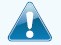 Don’t use these examples to estimate your actual costs under this plan. The actual care you receive will be different from these examples, and the cost of that care will also be different.  See the next page for important information about these examples. Having a baby (normal delivery) Prescriptions $2,900 Medical Equipment and Supplies $1,300 Office Visits and Procedures $700 Education $300 Laboratory tests $100 Vaccines, other preventive $100 Total $5,400 Hospital charges (mother) $2,700 Routine obstetric care $2,100 Hospital charges (baby) $900 Anesthesia $900 Laboratory tests $500 Prescriptions $200 Radiology $200 Vaccines, other preventive $40 Total $7,540 Deductibles $650 Copays $50 Coinsurance $1100 Limits or exclusions $0 Total $1800 Deductibles $350 Copays $100 Coinsurance $1000 Limits or exclusions $0 Total $1450 